附件2：宝翠雅苑看房交通指引和注意事项看房现场不提供停车位，建议绿色出行。请看房家庭认真仔细阅读以下事项：一、看房交通看房家庭可选择以下任意一种形式前往项目看房现场：宝翠雅苑看房现场，地址：深圳市龙岗区宝龙街道清风大道35号旁。（一）乘坐地铁+公交1、您的位置-地铁14号线南约站B出口-步行约140米到炳坑村公交站（M458路）-宝龙外国语学校站  -步行约400米到看房现场。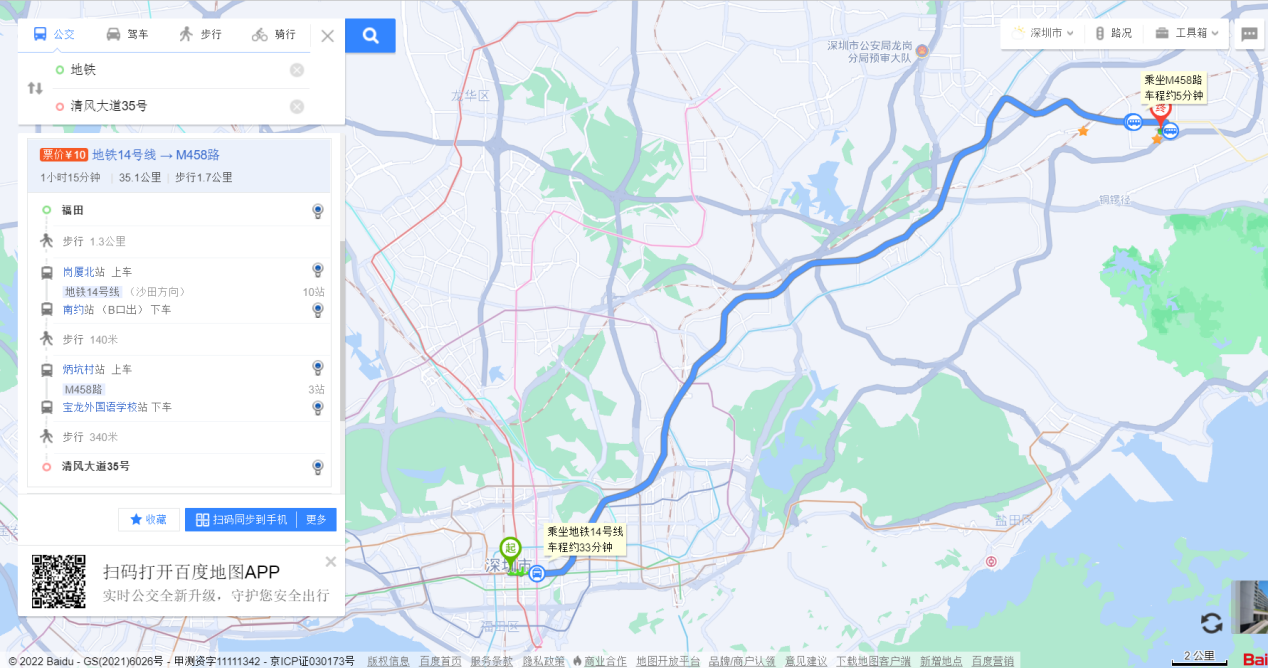 2、您的位置-地铁14号线南约站B出口-步行约1.4公里到看房现场。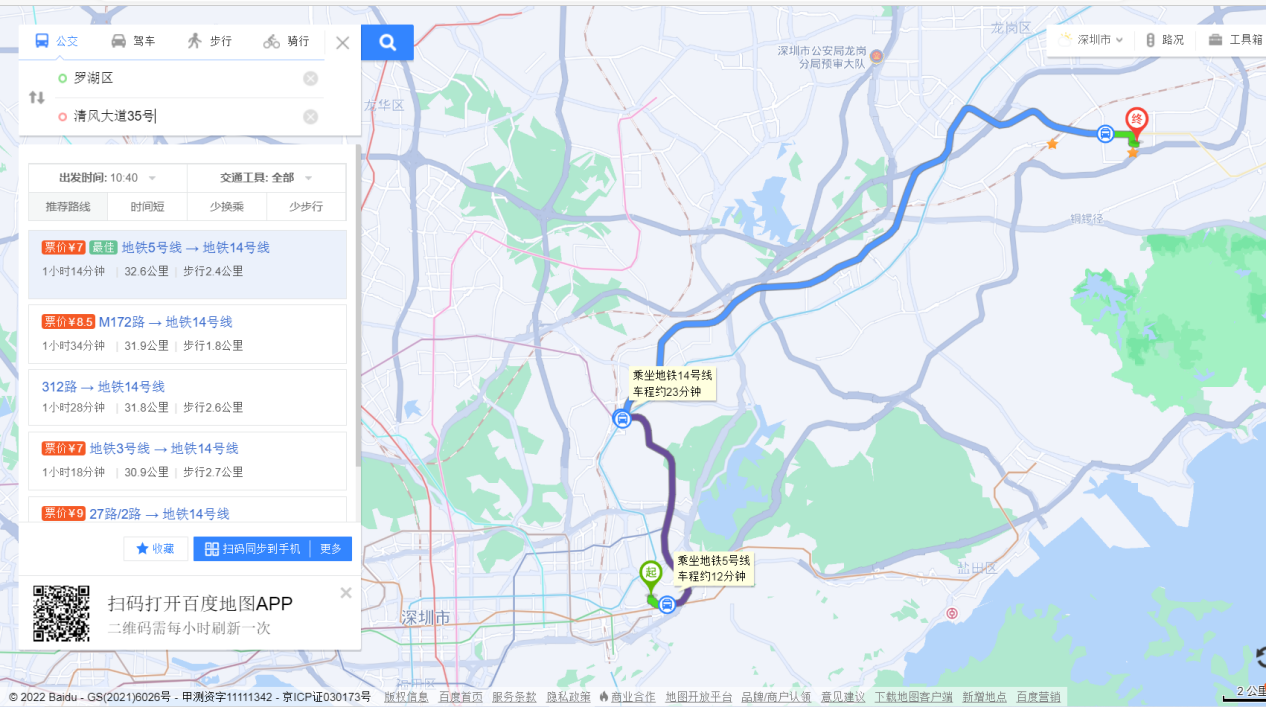 （二）乘坐公交（请密切留意最新公共交通信息）1、您的位置-科陆工业园公交站（M220路;M304路;M308路）-步行约200米到看房现场。2、您的位置-宝龙外国语学校站（M220路;M305路;M317路;M374路;M452路;M458路;高峰专线136路）-步行约300米到看房现场。3、您的位置-宝龙一路路口（M322路 ; M357路 ; M458路 ; M466路 ; M546路）-步行约400米到看房现场。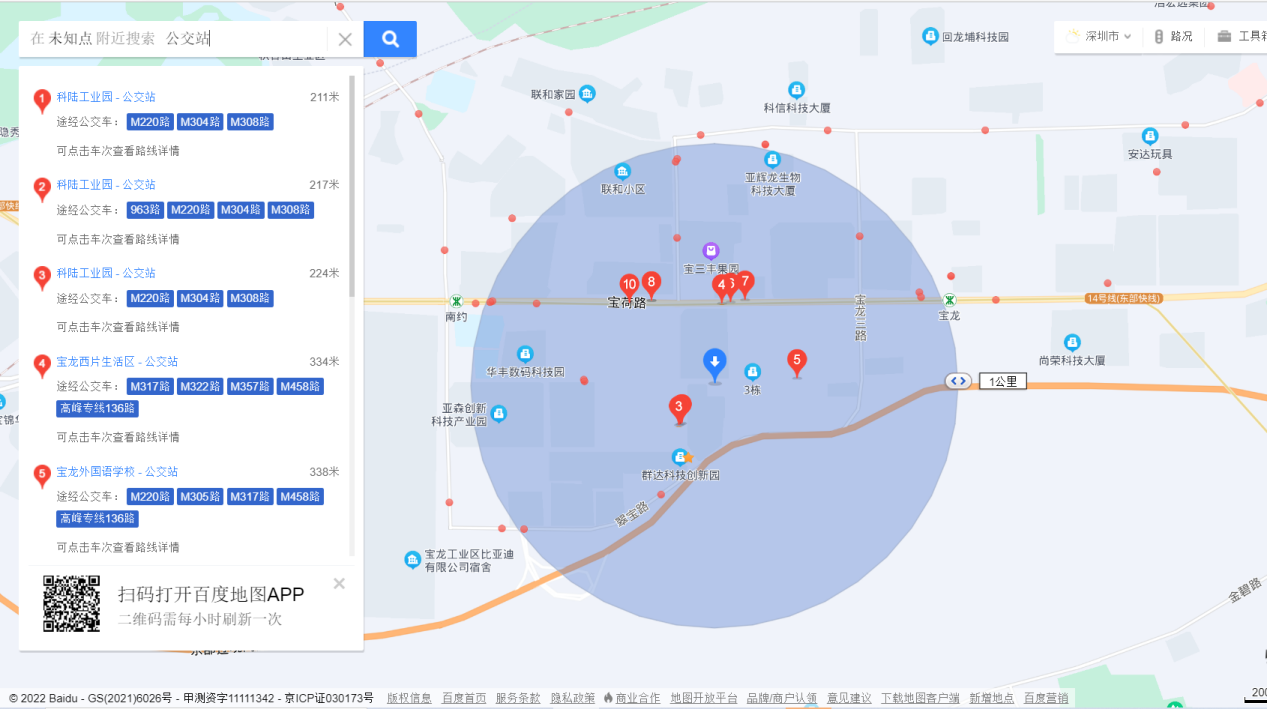 （三）自驾车（注：现场不提供停车位，建议乘坐公共交通出行）1．从罗湖出发：丹平快速路-水官高速/龙岗大道-清风大道-看房现场2．从福田出发：丹平快速路/南坪快速-水官高速-清风大道-看房现场3．从宝安出发：南坪快速-水官高速-清风大道-看房现场或北环大道-龙岗大道-宝龙一路-看房现场4．从龙华出发：环观南路/沈海高速-宝荷路-清风大道-看房现场5．从南山出发：北环大道/南坪快速-水官高速-清风大道-看房现场6．从盐田出发：盐排高速-水官高速/沈海高速-清风大道-看房现场7.从光明出发：南光高速/龙大高速-沈海高速-清风大道-看房现场8.从坪山出发：锦龙大道-宝龙大道/清风大道-清风大道-看房现场9.从大鹏出发：坪葵路-清风大道/东纵路-清风大道-看房现场二、注意事项（一）看房家庭应当按照预约的看房时间，携带本人身份证原件及纸质版预约看房回执，到达指定地点参加看房。（二）考虑到看房现场接待能力有限，为营造顺畅、良好的看房环境，请每个看房家庭最多安排两人现场看房。另从安全角度考虑，请看房家庭不要带老人、儿童进入看房现场。（三）为保证看房家庭人身安全，进入看房现场需签订《现场看房承诺书》，并需遵循现场工作人员统一安排，不要在看房现场随意走动，以免发生意外。（四）因宝翠雅苑项目现处于施工状态，本次现场看房活动采用异地看房，看房场地位于宝澜雅苑，开放样板间为宝澜雅苑1栋2004号房间。本次销售房源装修标准及户型标准与宝澜雅苑样板间相同。（五）疫情防控要求：1、到场看房人员需全程佩戴口罩，做好个人防护并接受体温检测；2、到场看房人员健康码需为绿码，体温≦37.3℃，无“三天三检三不”标志，近7天无高风险区旅居史，仔细阅读并现场签署《现场看房承诺书》；（六）上述交通指引均来自百度地图查询结果，仅供参考，请结合自身情况合理安排出行路线。如有疑问，欢迎来电咨询：0755-23914934深圳市龙岗区住房和建设局                       2022年12月6日宝翠雅苑看房现场地点二维码: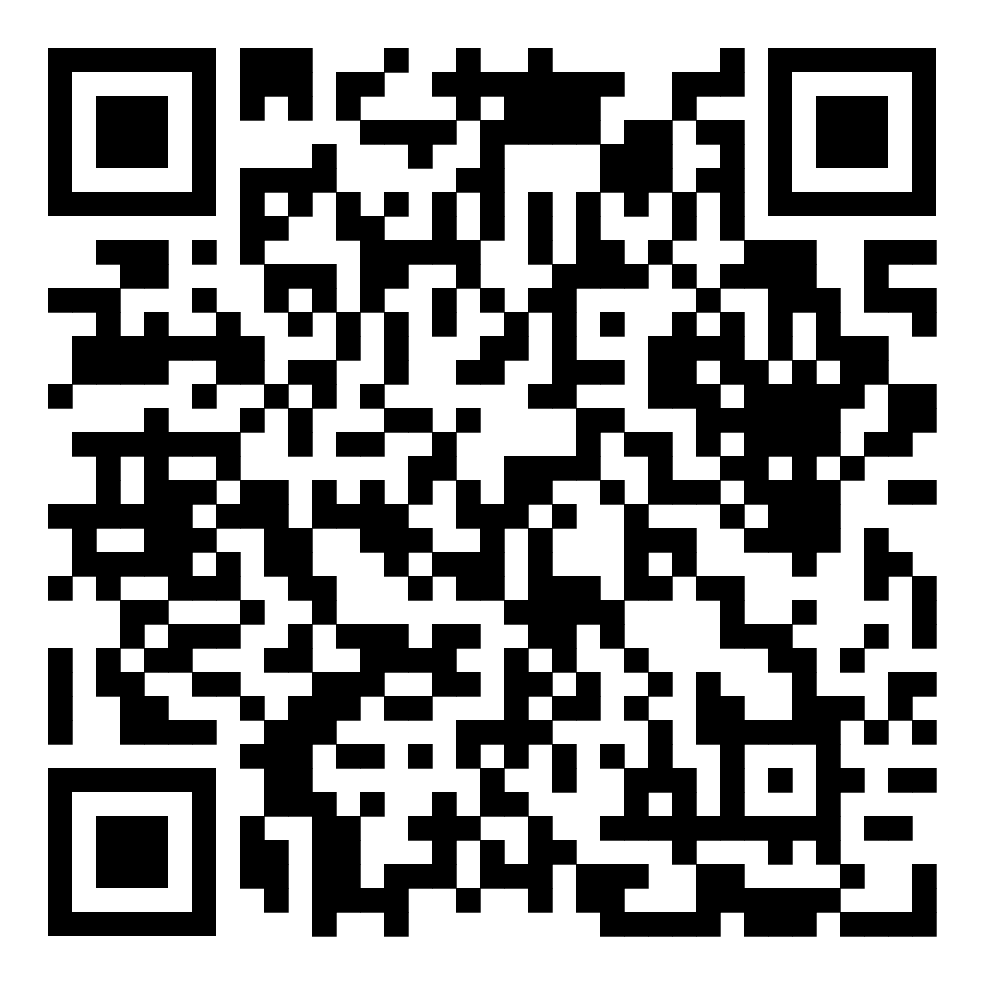 